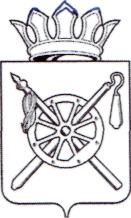 Российская Федерация Ростовская областьОКТЯБРЬСКИЙ РАЙОНМуниципальное образование «Кривянское сельское поселение»Администрация Кривянского сельского поселения ПОСТАНОВЛЕНИЕ22.06.2022       	                                 № 125                              ст. КривянскаяО назначении  публичных слушаний по  вопросу  предоставления разрешения на отклонение от предельных параметров разрешенногостроительстваРассмотрев заявление гр. Зайцевой Ларисы Алексеевны и гр. Студитских Евгении Владимировны, с просьбой предоставить разрешение на отклонение от предельных параметров разрешенного строительства, в соответствии с Федеральным Законом от 06.10.2003 г.  № 131 «Об общих принципах организации местного самоуправления в Российской Федерации», со ст. 31 Градостроительного кодекса Российской Федерации, в соответствии с Уставом муниципального образования «Кривянское сельское поселение»,  ПОСТАНОВЛЯЮ:Назначить публичные слушания по вопросу предоставления разрешения на отклонение от предельных параметров разрешенного строительства при реконструкции жилого дома на земельном участке с кадастровым номером 61:28:0040108:15, расположенном по адресу: Ростовская обл., р-н Октябрьский, ст-ца Кривянская, ул. Жданова, 36, на расстоянии 0,7 метра от общей межевой границы с земельным участком с кадастровым номером 61:28:0040108:490, расположенным по адресу: Ростовская область, р-н Октябрьский, ст-ца Кривянская, ул. Жданова, 38а.Комиссии по подготовке проектов и внесению изменений в правила землепользования и застройки Кривянского сельского поселения Октябрьского района Ростовской области провести 12.07.2022 г., в 15.00 час.  публичные слушания по адресу: 346466, ст. Кривянская, ул. Октябрьская 81, в здании Администрации ст. Кривянской.Настоящее постановление вступает в силу со дня его официального опубликования.Разместить настоящее постановление на официальном сайте Администрации Кривянского сельского поселения.Контроль за выполнением настоящего постановления оставляю за собой.Глава АдминистрацииКривянского сельского поселения                                            Е.Г. Страданченков